Discharge advice following attendanwith a HaMetacarpal) Fracture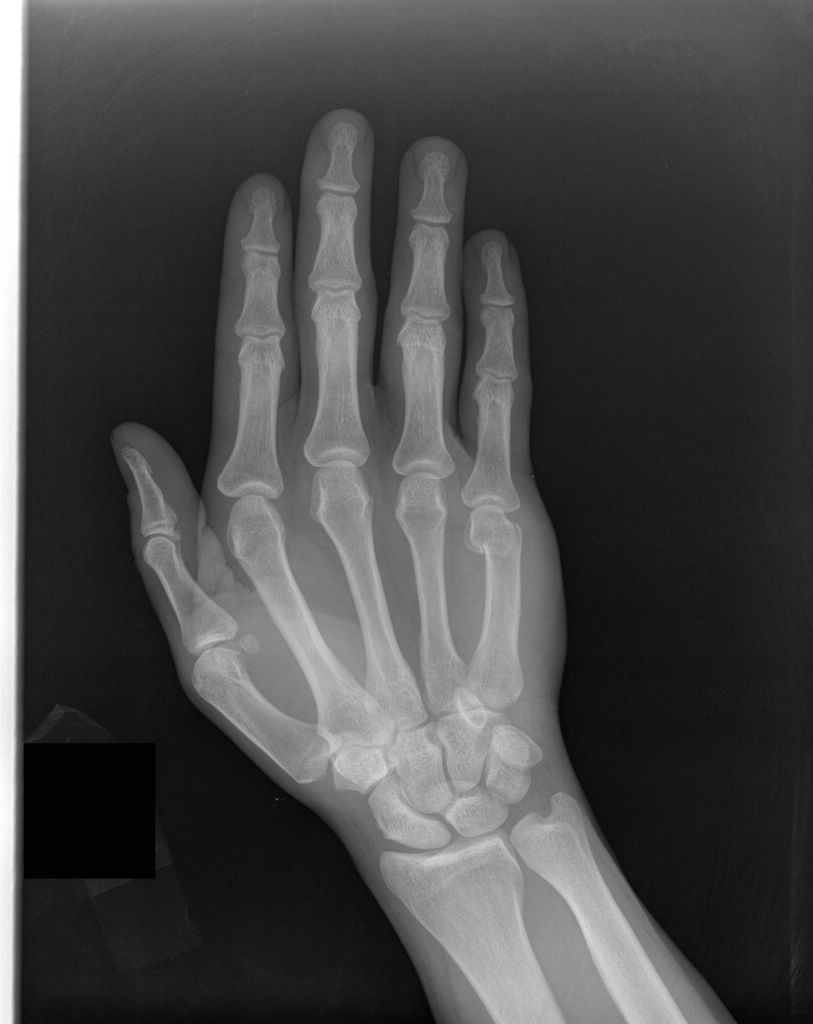 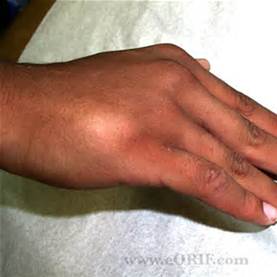 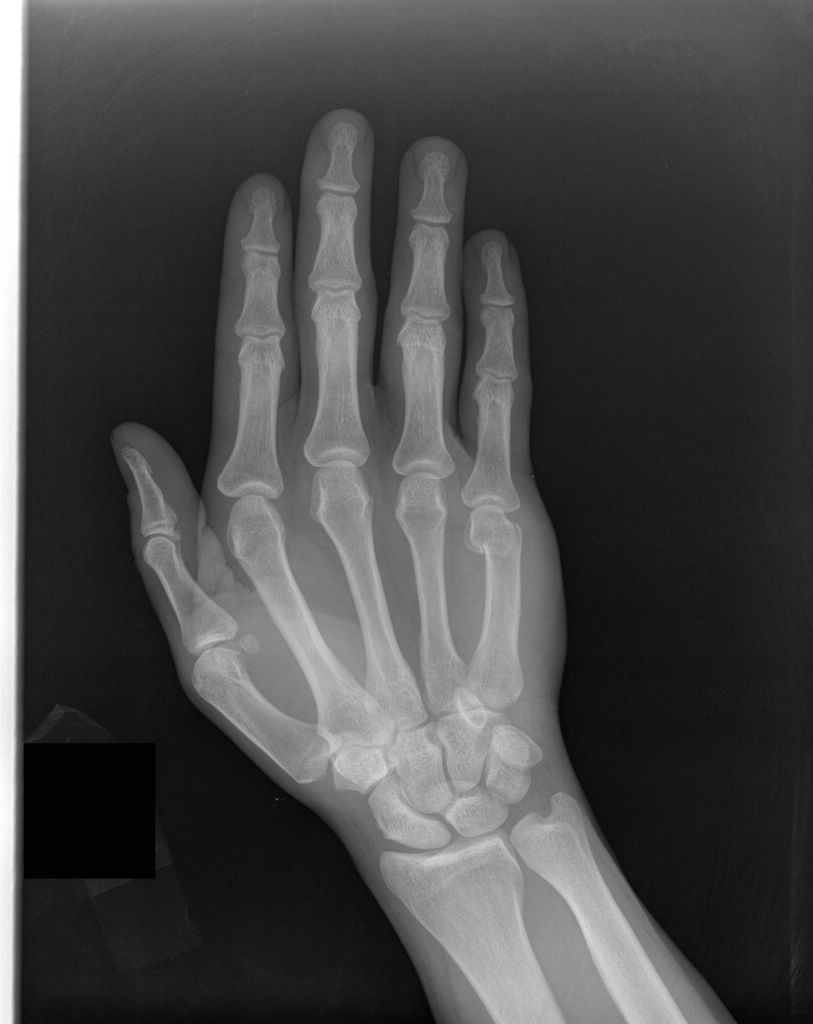 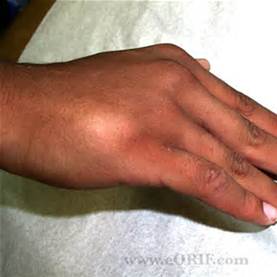 Discharge advice following attendancewith a Hand (5th Metacarpal) Fracture.Discharge advice following attendancewith a Hand (5th Metacarpal) FractureYou have a minor break near the 5th knuckle, often called a ‘Boxer’s fracture. Pain  usually settles in three to four weeks.It may take up to six weeks or longer before your fracture healscompletely and your hand function returns to normal though.You will initially be treated with your 4-5th fingers taped together and a ½ plaster slab on the inside of your hand and wristAfter 2 weeks you may remove the plaster slab but continue to tape your 4-5th fingers together for up to 4 weeks total.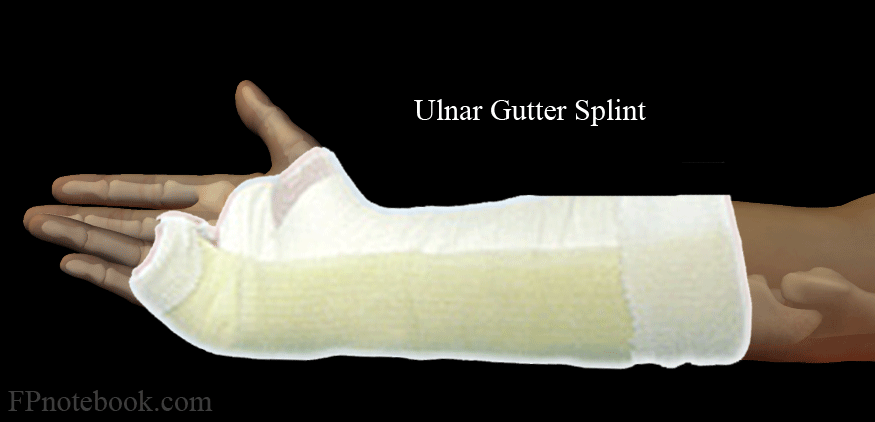 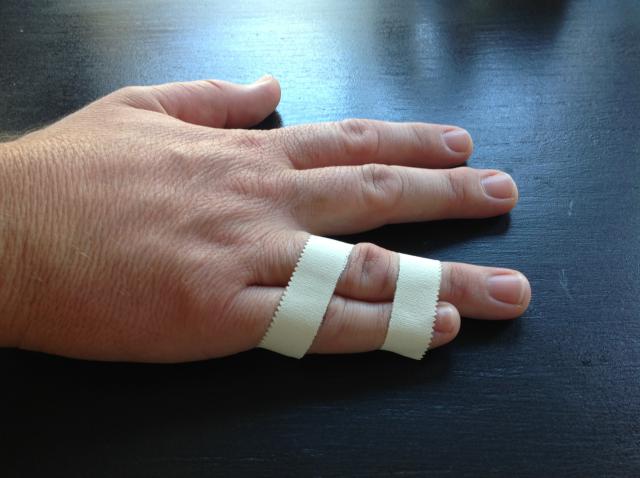 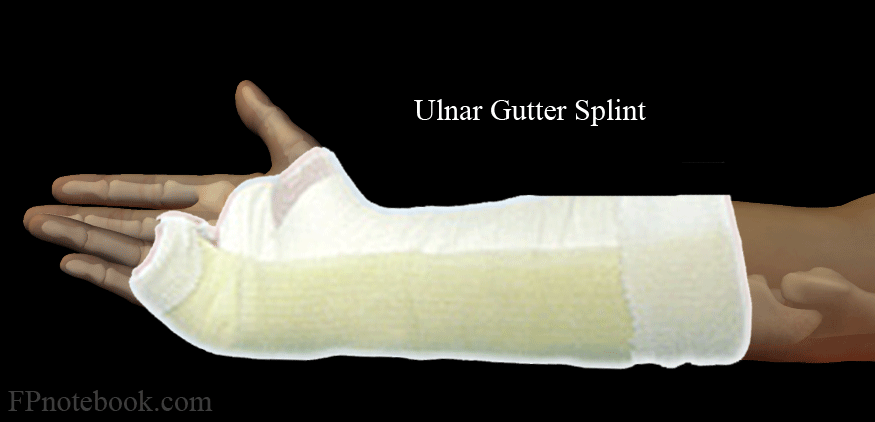 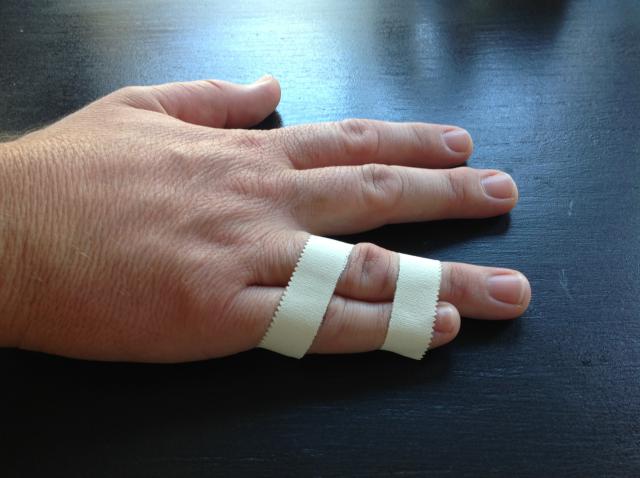 Because the break can be close to the jointyou must move your hand and fingers  even if this means overcoming some discomfort initially.Use your hand as normally as possible. Thiswill not cause further damage but heavy lifting or contact sports may be sore for up to 6  weeks or so.Hand grip is generally very good after this type  of injuryAs the bone heals a lump will form at the breaksite and the knuckle will not be as prominent.There may  be some metacarpal shortening expected as aconsequence of the injury.If the pain gets worse, or lasts more than 4-6 weeks, or you are concerned about your hand, contact your GP or:Call the Hand Clinic at John Lindel Rehab Unit on 54548500